生物多样性和生态系统服务政府间科学与政策平台全体会议第八届会议2021年6月14日至24日，在线临时议程*项目6平台的财政和预算安排平台的财政和预算安排			秘书处的说明			导言在关于财政和预算安排的IPBES-7/4号决定第1段，生物多样性和生态系统服务政府间科学与政策平台（生物多样性平台）全体会议邀请各国政府、联合国机构、全球环境基金、其他政府间组织、利益攸关方以及有条件的其他各方，包括区域经济一体化组织、私营部门和基金会，向生物多样性平台信托基金认捐和捐款，并提供实物捐助，以支持生物多样性平台的工作。本说明的
第一节说明已收到的现金捐款和实物支助的情况，并提供一份为支助生物多样性平台的任务而推动开展的活动清单。全体会议在同一决定第2段请执行秘书在主席团的指导下，向全体会议
第八届会议报告2018-2020三年期的支出情况。因此，本说明第二节列有这一报告。全体会议在同一决定第4段通过了2021年临时预算，数额为8 721 810美元。 第三节列有2021年订正预算、2022年预算和2023年临时预算。2021、2022和2023年拟议预算中与工作方案有关的数额的更多详细信息载于IPBES/8/INF/24号文件。本说明第四节概述生物多样性平台的总体费用以及为执行直至2023年的工作方案仍待筹集的资金估计数。截至2021年1月1日的可用资金的估计数额为790万美元。考虑到截至2020年12月31日的已收捐款和认捐额，并根据预期捐款和认捐额假定每年的收入为550万美元，得出结论认为已有足够资金来承担2021和2022年的费用，但仍需要再筹集140万美元，以承担2023年临时预算的费用。全体会议在决定的第2段请执行秘书在主席团的指导下，向全体会议第八届会议报告与筹资有关的各项活动。因此，本说明第五A节列有这一进度报告。最后，全体会议在同一决定第5段请执行秘书编写准则草案，以规范私营部门和非政府利益攸关方对平台工作的捐款，并将这些准则提交全体会议第八届会议核准。全体会议在同一段中决定，除现有的关于接受捐款和认捐的条例、细则、政策和程序外，应适用以下针对私营部门和非政府利益攸关方的暂行指导意见：平台的报告中既不出现捐助方的标识，也不提及其名称。因此，本说明第五B节列有一份关于规范私营部门和非政府利益攸关方对平台工作的捐款的准则的决定草案，以供全体会议第八届会议核准。平台的现金捐款和实物捐助情况对信托基金的捐款表1列有截至2021年3月15日，信托基金自2018年以来从各国政府（第1部分）和其他捐助方（第2部分）收到的现金捐款和认捐情况，以及信托基金同期的所得收入（第3部分）。生物多样性平台信托基金在2019年收到710万美元，2020年收到400万美元。2019年与2020年差异如此之大的主要原因是2019年收到欧洲联盟缴纳的两年（2019和2020年）的捐款。此外，2020年的国家捐款比2019年减少110万美元。加上待缴认捐，2021年的潜在收入总额为340万美元。表1第2节中的其他捐助方的捐款符合全体会议在IPBES-7/4号决定第1段中的邀请，在完成了联合国环境规划署（环境署）伙伴关系政策规定的必要尽职调查程序并获得环境署的批准后，主席团接受了这些捐款。2018至2022年期间，从包括私营部门在内的其他捐助方收到的捐款和认捐数额为70万美元。其中包括生物多样性平台作为2020年“哥德堡可持续发展双赢奖”的获奖者得到的11.4万美元奖金。表2第1节列出了2018-2022年期间收到的用于支助列入核定工作方案和核定预算的各项活动的指定用途现金捐款和认捐。整个期间此类捐款和认捐数额为180万美元。这类捐款包含在表1所列数额中，用脚注说明，它们符合IPBES-2/7号和IPBES-3/2号决定规定的生物多样性平台的财务程序。表2第2节列出了用于支助与工作方案相关但未列入核定预算的各项活动的其他已收指定用途现金捐款和认捐。2018-2022年期间此类捐款和认捐数额为70万美元，其中包括法国作为全体会议第七届会议东道国提供的30万美元捐款。	B.		实物捐助表3列出了2019和2020年收到的实物捐助及其相应的美元价值，价值采用提供的数额，或在可能时按工作方案中的相应费用（如有）估算。这些实物捐助（2019年的数额为180万美元，2020年为160万美元）由捐助方直接提供的支助组成，因此不由信托基金接收，用于工作方案中核定且编列费用的活动（第1节），以及为支助工作方案而组织的活动，例如技术支助、会议设施和本地支助（第2节）。除表3所列的数额外，世界各国的所有专家（包括参加各项评估和工作队的专家以及主席团和多学科专家小组的成员）在2019-2020年以无偿贡献他们10%至20%的时间的方式，为生物多样性平台的工作提供了数额估计为540万美元至 1 070万美元的实物捐助。 自2014年以来，以这种无偿服务形式提供的捐助总额估计介于2 940万美元至5 770万美元，与信托基金同期收到的现金捐款总额（4 100万美元）相当。在2019和2020年期间，生物多样性平台还得益于七名志愿实习生的贡献，他们为平台全职工作三至六个月，支持开展交流和利益攸关方参与、筹资活动以及知识管理等工作。生物多样性平台在2019和2020年继续为实现其宗旨和目标而推动各项活动，特别是在新知识生成和能力建设方面。表4列出了秘书处知悉的研究呼吁或能力建设活动的实例，2019-2020年的数额为5 950万美元。生物多样性平台网站公布了一份更完整的清单，以及另一份小型项目清单。最后，各国政府和利益攸关方在2019和2020年组织了许多活动，向各类群体介绍生物多样性平台在国家、区域或国际各级开展的工作的各方面情况。这些活动极大地提高了人们对生物多样性平台工作的了解和参与度。生物多样性平台正着手在其网站上公布这些活动，并通过社交媒体渠道肯定和推广这些活动。表1 
2018年以来已收现金捐款和认捐情况（2018年1月1日至2021年4月15日）（美元）a捐助方的捐款包括指定用途捐款。详情请参阅表2第1节。b 环境署现金池资源赚取的投资收入。表 2  
2018-2022年期间已收指定用途现金捐款和认捐（美元）表 3 
已收2019和2020年实物捐助，截至2021年3月15日（美元）缩略语：教科文组织，联合国教育、科学及文化组织。表 4  
生物多样性平台2019和2020年推动开展的活动实例（百万美元）缩略语：BES-Net，生物多样性和生态系统服务网；开发署，联合国开发计划署；PESC，泛欧利益攸关方协商。2018至2020年的支出	A.		2018年的最终支出表5比照全体会议第六届会议核定的数额为8 554 853美元的2018年预算（IPBES-6/4号决定），列出了2018年的最终支出。表5 
2018年的最终支出（美元）2018年最终支出数额为640万美元，与全体会议核定的预算相比，节余了210万美元。这主要是通过以下各项节余实现的：生物多样性平台各机构的会议（30万美元），主要是在安保费用上以及因提前预定机票在生物多样性平台会议与会者的差旅费上实现节余；工作方案（80万美元），主要原因是：得益于各国和各组织提供的实物支助，会场费用有节余；差旅费和每日生活津贴支出低于预期，原因是参会的有资格获得资助的专家人数少于预期（不到75%的与会者获得支助，有些会议的与会者人数少于预期）以及有些会议短于预定的5天时间；秘书处人员和业务费用（80万美元），原因是一笔用于福利的备用资金没有用完。	B.		2019年的最终支出表6比照全体会议第七届会议核定的数额为8 269 605美元的2019年预算，列出了2019年的最终支出。2019年最终支出数额为490万美元，与全体会议核定的预算相比，节余了330万美元。这主要是通过以下各项节余实现的：生物多样性平台各机构的会议（50万美元），主要是在会议事务和安保费用上以及因提前预定机票在生物多样性平台会议与会者的差旅费上实现节余；工作方案（220万美元），原因是：与上文第18 (b)段所述相似的节余；几次会议从2019年改到2020年而产生的节余（关系链评估和转型变革评估范围界定会议以及国家联络人会议）；以及由于各工作队的技术支持小组是在2019年后期新成立的，仅在2019年的部分时间开展活动，因而产生的节余；秘书处人员和业务费用（40万美元）。表6 
2019年的最终支出（美元）2020年的最终支出表7比照全体会议第七届会议核定的数额为7 146 360美元的2020年预算，列出了2020年的最终支出。2020年最终支出数额为330万美元，与全体会议核定的预算相比，节余了390万美元。这主要是通过以下各项节余实现的：生物多样性平台各机构的会议（20万美元），原因是主席团和多学科专家小组只举行了一次实体会议，而不是两次；工作方案（270万美元），原因是，在冠状病毒病大流行的背景下，将大多数实体会议改为虚拟会议，并将几次会议从2020年推迟到2021年。2020年的主要变动和节余如下：A部分：第一份工作方案(一)	目标3：加强关于专题和方法问题的知识与政策衔接：交付品3 (b) (二)：外来入侵物种评估。第二次作者会议改到2021年，第三次作者会议改到2022年。交付品3 (b) (三)：野生物种可持续利用评估。第三次作者会议改到2021年。交付品3 (d)：价值评估。第三次作者会议改到2021年。B部分：2030年前工作方案交付品1 (b)：用于关于生物多样性与气候变化之间的关联性的技术文件的170 000美元预算没有使用。目标2：能力建设：以虚拟方式举行工作队和国家联络人会议，节省了大量资金。目标3和4：以虚拟方式举行工作队会议，总共节余30万美元。秘书处人员和业务费用低于预期，因此节余70万美元。2020年的最终支出表7 
2020年的最终支出（美元）2021至2023年拟议预算2021年订正预算全体会议在IPBES-7/4号决定中通过了载于该决定附件表8的2021年临时预算，数额为8 721 810美元，以便分两部分执行工作方案：A部分对应于第一个工作方案期间启动的三项评估；B部分对应于第七届会议核定的2030年前工作方案的各项活动。表8列示2021年订正预算以及在全体会议第七届会议上核定的2021年临时预算。由于全体会议第八届会议采用虚拟形式，该届会议的预算从50万美元减至30万美元。工作方案的执行	(a)		A部分：第一份工作方案拟将A部分预算减少10万美元，以反映正在进行的三项评估的时间表和费用的变化，具体如下：交付品3 (b) (二)：外来入侵物种评估。第二次作者会议由2021年的一次虚拟会议取代，第三次作者会议从2021年改到2022年，对这些会议以及技术支持小组的费用作出调整。对这些会议进行调整后得出的2021年预算为
120 000美元（IPBES/8/INF/24，表A-1）。交付品3 (b) (三)：野生物种可持续利用评估。第三次作者会议从2020年改到2021年，为2021年划拨了395 000美元的预算，用于该次会议和技术支助（IPBES/8/INF/24，表A-2）。交付品3 (d)：价值评估。第三作者会议被2021年举行的一次虚拟会议取代，增加了一次编写决策者摘要的会议，为该年划拨了179 000美元的预算，用于该次会议和技术支助（IPBES/8/INF/24，表A-3）。	(b)		B部分：2030年前工作方案拟将B部分的预算减少110万美元，以考虑到以下调整：关于评估知识的目标1：交付品1 (a)：关于生物多样性、水、粮食和健康之间的相互联系的专题评估。预算数额为93 000美元，取代原先的
588 250美元（IPBES/8/INF/24，表B-1）。作出的变动包括将第一次作者会议和第一次土著和地方知识对话从2021年改到2022年。现在将这些对话的费用列入目标3 (b)（推进认可土著和地方知识体系并与之合作）的费用中（IPBES/8/INF/24，表B-6）。交付品1 (c)：评估转型变革的决定性因素。预算数额为
90 000美元，取代原先的414 500美元（IPBES/8/INF/24，表B-2）。作出的变动包括，如上一个分段所述，将第一次作者会议从2021年改到2022年，以及将第一次土著和地方知识对话从2021年改到2022年。交付品1 (d)：企业对生物多样性和自然对人类贡献的影响和依赖的快速方法评估的范围界定。不再需要116 000美元的预算，因为这次会议以虚拟方式举行（IPBES/8/INF/24，
表B-3）。关于建设能力的目标2：目标2 (a)：加强学习和参与；2 (b) ：便利获取；2 (c) ：加强国家能力和区域能力。预算数额为605 000美元，取代原先的700 000美元，以反映挪威环境局主办的技术支持小组的实际费用（IPBES/8/INF/24，表B-4）。关于加强知识基础的目标3：目标3 (a)：推进关于知识和数据的工作。预算数额为268 000美元，取代原先的210 000美元（IPBES/8/INF/24，表B-5）。拟增加的预算用于技术支持小组（33 000美元）以及知识和数据工作队开展的活动（25 000美元）。目标3 (b)：推进认可土著和地方知识体系并与之合作。预算数额为185 000美元（IPBES/8/INF/24，表B-6）。对用于所有评估的土著和地方知识对话的资金进行了修订，现将其列入目标3 (b)，不再包含在工作方案A部分下及B部分目标1下的交付品中。关于支持政策的目标4：目标4 (a)：推进关于政策工具和方法的工作。预算数额仍为244 000美元（IPBES/8/INF/24，表B-7）。目标4 (b)：推进生物多样性和生态系统服务的情景设想和模型方面的工作。预算数额仍为260 000美元（IPBES/8/INF/24，表B-8）。目标4 (c)：推进关于多重价值的工作。虽然2021年将进行该工作，但不会产生相关费用，因为开展价值评估的专家组会向生物多样性平台的各专家组无偿提供关于价值问题的咨询。关于交流和参与的目标5：目标5 (a)：加强交流。预算数额为350 000美元，取代原先的250 000美元（IPBES/8/INF/24，表B-10）。增加的100 000美元用于原定在2020年进行但推迟到2021年的活动。目标5 (b)：加强各国政府的参与：生物多样性平台国家联络人年度磋商的费用列入能力建设的目标2 (c)的预算。目标5 (c)：加强利益攸关方的参与：预算数额为30 000美元，用于利益攸关方参与（IPBES/8/INF/24，表B-10）。关于审查成效的目标6：目标6：审查成效。2021年不会产生相关费用。秘书处主席团拟在秘书处现有人员配置基础上增加一个员额，并改叙一个现有职位，具体如下：增设一个P-2职等的专业职位，承担社交媒体运作职责，并负责探索更多机会来扩大生物多样性平台的在线传播工作的覆盖范围和影响。设立该职位被认为是优先事项，目的是保持和发扬过去三年、特别是全球评估报告发布以来在社交媒体上取得的增长和成功。年标准费用为121 000美元。将一个负责交流的方案助理职位从G-5改叙为G-6职等，以承担随着秘书处的交流和利益攸关方参与职能的显著增长而增加的职责。在协调、项目规划、执行和后续行动方面，目前需要的支助和协助水平与较高职等相称。所有支助职能均按103 000美元的标准费用编列预算，因此，这一改叙不会导致预算费用发生变化。2021年订正临时预算总额为700万美元，其中140万美元用于生物多样性平台各机构的会议，280万美元用于工作方案，220万美元用于秘书处。表8 
2021年订正预算（美元）2022年预算2022年用于执行工作方案的预算是根据第三A节所述的对2021年所作的调整编制的。工作方案的A部分包括外来入侵物种评估、野生物种可持续利用评估和价值评估的估计费用，具体如下：交付品3 (b) (二)：外来入侵物种评估。预算数额为366 250美元（IPBES/8/INF/24，表A-1）。第三次作者会议从2021年改到2022年，土著和地方知识对话的费用列入目标3 (b)的预算（IPBES/8/INF/24，表B-6）。交付品3 (b) (三)：野生物种可持续利用评估。预算数额为355 000美元（IPBES/8/INF/24，表A-2）。该预算涵盖评估报告在全体会议第九届会议上的发布，及其最后定稿。此外，拟允许技术支持小组在全体会议核准评估报告后继续开放六个月，以便将评估报告最后定稿并围绕评估报告开展交流和采用活动。交付品3 (d)：价值评估。预算数额为332 500美元（IPBES/8/INF/24，表A-3）。该预算涵盖评估报告在全体会议第九届会议上的发布，及其最后定稿。此外，拟允许技术支持小组在全体会议核准评估报告后继续开放六个月，以便将评估报告最后定稿并围绕评估报告开展交流和采用活动。工作方案B部分包括以下交付品和目标的费用：关于评估知识的目标1：交付品1 (a)：关于生物多样性、水、粮食和健康之间的相互联系的专题评估的第二年。预算数额为1 031 250美元（IPBES/8/INF/24，表B-1）。交付品1 (c)：关于转型变革决定性因素的专题评估的第二年。预算数额为470 000美元（IPBES/8/INF/24，表B-2）。关于建设能力的目标2：目标2 (a)：加强学习和参与；2 (b) ：便利获取；2 (c) ：加强国家能力和区域能力。预算数额为451 000美元（IPBES/8/INF/24，表B-4）。关于加强知识基础的目标3：目标3 (a)：推进关于知识和数据的工作。预算数额为268 000美元（IPBES/8/INF/24，表B-5）。目标3 (b)：推进认可土著和地方知识体系并与之合作。用于所有土著和地方知识对话的资金列入本目标3 (b)。预算数额为385 000美元（IPBES/8/INF/24，表B-6）。关于支持政策的目标4：目标4 (a)：推进关于政策工具和方法的工作。预算数额为
244 000美元（IPBES/8/INF/24，表B-7）。目标4 (b)：推进生物多样性和生态系统服务的情景设想和模型方面的工作。预算数额为270 000美元（IPBES/8/INF/24，表B-8）。目标4 (c)：推进关于多重价值的工作。进行价值评估的专家组将免费进行这方面的工作，直至第九届会议（IPBES/8/
INF/24，表B-9）。关于交流和参与的目标5：目标5 (a)：加强交流。预算数额为250 000美元（IPBES/8/
INF/24，表B-10）。目标5 (c)：加强利益攸关方的参与。预算数额为30 000美元（IPBES/8/INF/24，表B-10）。关于审查成效的目标6：目标6：审查成效。2022年不会产生相关费用。除了工作方案的执行外，2022年临时预算还包括暂定于2022年4月举行的全体会议第九届会议的费用，以及考虑到2021年的拟议调整的工作人员费用。2022年临时预算总额为930万美元。表9 
2022年拟议预算（美元）2023年临时预算2023年用于执行工作方案的临时预算是根据第三A节所述的对2021年所作的调整（也适用于2022年）编制的。工作方案A部分包括外来入侵物种评估的估计费用，具体如下：交付品3 (b) (二)：外来入侵物种评估的最后一年。预算数额为352 500美元（IPBES/8/INF/24，表A-1）。工作方案B部分包括以下交付品和目标的费用：关于评估知识的目标1：交付品1 (a)：关于生物多样性、水、粮食和健康之间的相互联系的专题评估的第三年。预算数额为682 500美元
（IPBES/8/INF/24，表B-1）。交付品1 (c)：关于转型变革决定性因素的专题评估的第三年。预算数额为872 500美元（IPBES/8/INF/24，表B-2）。交付品1 (d)：关于企业对生物多样性和自然对人类贡献的影响和依赖的方法评估的第一年，如果全体会议第十届会议（2023年）决定启动。预算数额为305 750美元（IPBES/
8/INF/24，表B-3）。关于建设能力的目标2：目标2 (a)：加强学习和参与；2 (b) ：便利获取；2 (c) ：加强国家能力和区域能力。预算数额为759 000美元（IPBES/8/INF/24，表B-4）。关于加强知识基础的目标3：目标3 (a)：推进关于知识和数据的工作。预算数额为268 000美元（IPBES/8/INF/24，表B-5）。目标3 (b)：推进认可土著和地方知识体系并与之合作。用于所有土著和地方知识对话的资金列入本目标。预算数额为285 000美元（IPBES/8/INF/24，表B-6）。关于支持政策的目标4：目标4 (a)：推进关于政策工具和方法的工作。预算数额为
244 000美元（IPBES/8/INF/24，表B-7）。目标4 (b)：推进生物多样性和生态系统服务的情景设想和模型方面的工作。预算数额为260 000美元（IPBES/8/INF/24，表B-8）。目标4 (c)：推进关于多重价值的工作。如果得到全体会议第十届会议（2023年）的核准，将由一个新的工作队来进行这项工作。预算数额为235 000美元（IPBES/8/INF/24，表B-9）。关于交流和参与的目标5：目标5 (a)：加强交流。预算数额为250 000美元（IPBES/
8/INF/24，表B-10）。目标5 (c)：加强利益攸关方的参与。预算数额为30 000美元（IPBES/8/INF/24，表B-10）。关于审查成效的目标6：目标6：审查成效。2023年不会产生相关费用。除了工作方案的执行外，2023年临时预算还包括暂定于2023年5月举行的全体会议第十届会议的费用，以及考虑到2021年的拟议调整的工作人员费用。2023年临时预算总额为950万美元。表10 
2023年临时预算（美元）平台费用概述和待筹资金估计数平台费用概述2021、2022和2023年的年度费用分别为700万美元、930万美元和950万美元。根据前几年的情况，将大流行病的因素排除在外，预计平均每年可节余130万美元。待筹资金估计数根据环境署关于信托基金截至2020年12月31日可用现金的报表，截至2021年1月1日现金结余估计数为790万美元。表11利用这一结余数字来估算2021至2023年可用资金的累计结余。表11 
2021-2023年期间平台所需现金总额和可用资金累计结余估计数（百万美元）表11假定平均年度收入为550万美元。这考虑到截至2020年12月31日为2021至2023年作出的认捐、按捐款经验计算的定期捐款方的潜在捐款，以及欧洲联盟每年120万美元的认捐。基于这些假设，信托基金将能够承担2021年的估计费用，并且在2021年底剩下未用数额640万美元。信托基金还将能够承担2022年的估计费用，并在2022年底剩下未用数额260万美元。需要额外筹集140万美元，以承担2023年临时预算的费用，但这并未考虑到上文提到的估计每年平均节余的130万美元。筹资战略筹资战略执行进展情况本节说明秘书处及其他各方应IPBES-7/4号决定第1段的邀请 并根据IPBES-5/6号决定核准的筹资战略采取的行动。法国政府同意延长对发展部门负责人的慷慨支助，这名负责人作为生物多样性平台秘书处的一员，负责执行筹资战略。这项支助最初计划为期两年（从2018年2月至2020年2月），现延长两年零七个月至2022年8月底。在全体会议第七届会议之后，秘书处继续开展新的捐助方挖潜活动，特别是根据以下标准对慈善基金会和公司进行摸底：对生物多样性的依赖性、减少对生物多样性的影响的意愿、所支持的主题、是否联合国全球契约的成员，以及独立评级机构评定的社会和环境风险/争议程度。与符合这些标准的基金会和公司举行了虚拟挖潜会议。许多公司受到预算削减的影响，加上无法组织筹资活动，使2020-2021年的筹资活动受到负面影响。如表1所示，在2018至2020年从三个捐助方筹集到300 000美元。在完成环境署伙伴关系政策规定的必要尽职调查程序并获得环境署批准后，主席团接受了这些私营部门捐款。此外，已完成对2021至2023年每年45 000美元认捐的尽职调查，并正在对2021年的130 000美元，2022年的130 000美元，以及2021至2025年每年20 000美元认捐进行尽职调查。总之，到目前为止，通过各种筹资努力从六个不同的捐助方（表1中的三个已经捐款的捐助方和三个预期捐助方）为2018至2025年期间筹集到总计100万美元捐助，包括30万美元已收捐款和70万美元认捐。在开展挖潜活动的同时，秘书处继续提高私营部门对生物多样性平台的各项活动的认识，包括广泛呼吁提名专家，以协助进行企业与生物多样性方法评估的范围界定工作。规范私营部门和非政府利益攸关方对平台工作的捐款的准则草案根据IPBES-7/4号决定第5段，执行秘书编写了以下关于规范私营部门和非政府利益攸关方对平台工作的捐款的准则的决定草案，以供全体会议第八届会议审议：	全体会议，回顾在IPBES-2/7号决定中通过并经IPBES-3/2号决定修正的生物多样性和生态系统服务政府间科学与政策平台的财务程序，特别是其中的第4条、第5条和第10条，决定：私营部门或非政府利益攸关方捐助方的标识或名称均不得出现在平台的报告 中； 向信托基金提供捐款的所有捐助方，包括私营部门和非政府利益攸关方，都将在平台网站上获得答谢。联合国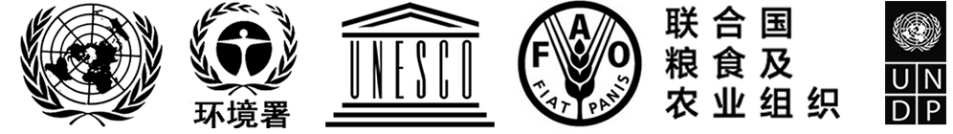 BESIPBES/8/5IPBES/8/5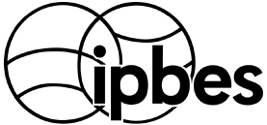 生物多样性和生态系统服务政府间科学与政策平台Distr.: General 
23 March 2021ChineseOriginal: EnglishDistr.: General 
23 March 2021ChineseOriginal: English已收捐款已收捐款已收捐款已收捐款已收捐款认捐认捐认捐认捐共计20182019202020212018-2021年共计202020212022认捐总额共计 1. 各国政府 1. 各国政府 1. 各国政府 1. 各国政府 1. 各国政府 1. 各国政府 1. 各国政府 1. 各国政府 1. 各国政府 1. 各国政府 1. 各国政府奥地利17 123-22 222- 39 345----39 345比利时77 19373 66173 853-224 707----224 707保加利亚2 3232 2732 1982 4279 221----9 221加拿大a25 58330 31231 260-87 155-1 39731 39762 794149 949智利13 00012 75111 000-36 751----36 751中国200 000200 000180 000-580 000----580 000丹麦-29 908--29 908----29 908爱沙尼亚-5 0442 389-7 434----7 434欧洲联盟-2 155 333--2 155 333-1 257 0971 257 0972 514 1934 669 526芬兰11 69622 72723 697-58 120----58 120法国a844 838416 343503 897-1 765 078-200 730200 7301 965 808德国a1 457 2671 242 9161 109 361-3 809 54351 5001 268 0451 216 5452 536 0906 345 633日本190 454166 428193 181193 181743 244----743 244拉脱维亚4 22711 37711 94712 16539 716----39 716卢森堡17 04511 123-9 55837 727----37 727荷兰715 072--715 072----715 072新西兰17 04716 557--33 604----33 604挪威665 417324 585290 757-1 280 759----1 280 759大韩民国a-123 378--123 378----123 378斯洛伐克--23 895-23 895----23 895西班牙------48 662-48 66248 662瑞典a253 128161 339159 502-573 969-176 762-176 762750 731瑞士84 00072 65184 344-240 995----240 995大不列颠及北爱尔兰联合王国650 214502 060269 830-1 422 104----1 422 104美利坚合众国495 000497 759497 000-1 489 759----1 489 759小计15 025 5566 793 5963 490 333217 33215 526 817 51 5002 982 6922 505 0395 539 23121 066 048 2. 其他捐助方 2. 其他捐助方 2. 其他捐助方 2. 其他捐助方 2. 其他捐助方 2. 其他捐助方 2. 其他捐助方 2. 其他捐助方 2. 其他捐助方 2. 其他捐助方 2. 其他捐助方伊夫罗舍生化植物研究所11 48111 161--22 642----22 642开云集团-131 291143 369140 680415 340----415 340哥德堡可持续发展双赢奖--113 663-113 663----113 663海恩斯莫里斯集团（H&M）--44 014-44 014-45 62045 62091 241135 255小计211 481142 452301 047140 680595 65945 620 45 62091 241686 900小计 (1+2)5 037 0376 936 0483 791 379358 01216 122 47651 5003 028 3132 550 6595 630 47221 752 9483. 投资和杂项收入b158 546217 091179 314-554 951----554 951共计(1+2+3)5 195 5837 153 1393 970 693358 01216 677 42751 5003 028 3132 550 6595 630 47222 307 899政府/机构活动支助类型已收捐款已收捐款已收捐款已收捐款认捐认捐认捐认捐共计政府/机构活动支助类型201820192020共计202020212022认捐总额共计 1. 用于支助核定工作方案的已收指定用途现金捐款 1. 用于支助核定工作方案的已收指定用途现金捐款 1. 用于支助核定工作方案的已收指定用途现金捐款 1. 用于支助核定工作方案的已收指定用途现金捐款 1. 用于支助核定工作方案的已收指定用途现金捐款 1. 用于支助核定工作方案的已收指定用途现金捐款 1. 用于支助核定工作方案的已收指定用途现金捐款 1. 用于支助核定工作方案的已收指定用途现金捐款 1. 用于支助核定工作方案的已收指定用途现金捐款 1. 用于支助核定工作方案的已收指定用途现金捐款 1. 用于支助核定工作方案的已收指定用途现金捐款 1. 用于支助核定工作方案的已收指定用途现金捐款加拿大支助工作方案对交付品的
支助25 58330 31231 26087 155-30 32630 32660 652147 807德国支持承担全球评估技术支持小组的一个P-3职等顾问的费用技术支助102 10873 594-175 702----175 702德国支持承担信息系统助理职位的费用对工作人员
费用的支助-51 500-51 50051 50051 500-103 000154 500德国支助全体会议第六届会议的
与会者对与会者的
支助149 068--149 068----149 068德国全球评估第三次作者会议会场和后勤6 269--6 269----6 269法国（法国生物多样性署）支助全球评估对交付品的
支助102 74071 903174 643----174 643法国（法国生物多样性署）支助外来入侵物种专题评估对交付品的
支助-79 545116 959196 504-64 654-64 654261 158法国（法国生物多样性署）支助关于价值的专题评估对交付品的支助84 54155 74158 480198 762-64 654-64 654263 416法国（法国生物多样性署）支助野生物种可持续利用专题评估对交付品的
支助84 54155 74158 480198 762-64 654-64 654263 416大韩民国知识和数据工作队会议对与会者的
支助123 378--123 378----123 378瑞典支助多学科专家小组的发展中国家成员参会对与会者的支助84 603--84 603----84 603小计762 831418 336265 1791 446 34651 500275 78830 326357 6141 803 9602. 用于支助与工作方案相关但未列入核定预算的各项活动的已收指定用途现金捐款2. 用于支助与工作方案相关但未列入核定预算的各项活动的已收指定用途现金捐款2. 用于支助与工作方案相关但未列入核定预算的各项活动的已收指定用途现金捐款2. 用于支助与工作方案相关但未列入核定预算的各项活动的已收指定用途现金捐款2. 用于支助与工作方案相关但未列入核定预算的各项活动的已收指定用途现金捐款2. 用于支助与工作方案相关但未列入核定预算的各项活动的已收指定用途现金捐款2. 用于支助与工作方案相关但未列入核定预算的各项活动的已收指定用途现金捐款2. 用于支助与工作方案相关但未列入核定预算的各项活动的已收指定用途现金捐款2. 用于支助与工作方案相关但未列入核定预算的各项活动的已收指定用途现金捐款2. 用于支助与工作方案相关但未列入核定预算的各项活动的已收指定用途现金捐款2. 用于支助与工作方案相关但未列入核定预算的各项活动的已收指定用途现金捐款2. 用于支助与工作方案相关但未列入核定预算的各项活动的已收指定用途现金捐款哥伦比亚支助在哥伦比亚麦德林举行
的全体会议第五届会议，用于会议事务和工作人员差旅对会议的支助325 065--325 065----325 065法国支助在法国巴黎举行的全体
会议第七届会议，用于会议
事务和工作人员差旅对会议的支助- 265 114-265 114----265 114德国支助信息系统助理职位工作人员费用 30 000--30 000----30 000德国支助生物多样性平台的生物
多样性与大流行病问题讲习班对会议的支助--38 66438 664----38 664挪威支助气专委-生物多样性平台的气候与生物多样性问题讲习班对会议的支助--39 32539 325----39 325小计355 065265 11477 989698 168----698 168共计1 117 896683 450343 1682 144 51451 500275 78830 326357 6142 502 128政府/机构活动支助类型2019年
估算价值2020年
估算价值1.  直接用于工作方案中核定且编列费用的活动的支助1.  直接用于工作方案中核定且编列费用的活动的支助1.  直接用于工作方案中核定且编列费用的活动的支助1.  直接用于工作方案中核定且编列费用的活动的支助1.  直接用于工作方案中核定且编列费用的活动的支助墨西哥自治国立大学价值评估技术支持小组工作人员、办公室和一般业务费用13 50013 500日本环境省外来入侵物种评估技术支持小组工作人员、办公室和一般业务费用216 000221 000法国生物多样性研究基金会和
生物多样性署野生物种可持续利用评估技术支持小组工作人员、办公室和一般业务费用39 80017 600教科文组织土著和地方知识工作队的技术支持小组工作人员、办公室和一般业务费用150 000150 000德国森肯伯格自然研究会知识和数据工作队的技术支持小组工作人员、办公室和一般业务费用35 00083 000法国BiodivERsA和生物多样性
研究基金会知识和数据工作队的技术支持小组工作人员、办公室和一般业务费用2 00033 400世界养护监测中心政策工具和方法工作队的技术支持小组工作人员、办公室和一般业务费用25 000-荷兰政府生物多样性和生态系统服务情景设想和模型工作队的
技术支持小组工作人员、办公室和一般业务费用292 100141 800荷兰环境评估局（PBL）生物多样性和生态系统服务情景设想和模型工作队的
技术支持小组与情景设想和模型工作有关的讲习班工作人员、办公室和一般业务费用以及会议设施34 70010 200挪威政府能力建设工作队的技术支持小组工作人员、办公室和一般业务费用300 000300 000西班牙巴斯克气候变化研究中心、阿拉瓦省政府、维多利亚-加斯特伊兹市议会价值评估第二次作者会议会议设施61 000-生物多样性公约外来入侵物种评估的第一次土著和地方知识体系对话会野生物种可持续利用评估的第二次土著和地方知识体系
对话会会议设施10 000-法国外交部对执行生物多样性平台筹资战略的技术支助工作人员费用279 800279 800环境署借调1名P-4 职等方案干事给生物多样性平台秘书处工作人员费用180 600180 600小计 (1)1 639 5001 430 900 2. 支助为支持工作方案而组织的额外活动 2. 支助为支持工作方案而组织的额外活动国际自然及自然资源保护联盟对利益攸关方参与的支助技术支助85 50085 500墨西哥自治国立大学价值评估报告第2至第5章专家会议对与会者的支助47 500-挪威环境局价值评估报告第4章专家会议对与会者的支助30 000-比利时自然与森林研究所价值评估报告第3章专家会议会议设施和对与会者的支助18 000-芬兰赫尔辛基大学价值评估报告第2章专家会议会议设施5 000-加拿大不列颠哥伦比亚大学与情景设想和模型工作有关的讲习班会议设施和对交付品的支助5 300-日本全球环境战略研究所与情景设想和模型工作有关的讲习班会议设施和对与会者的支助-23 800日本东京大学和环境省与情景设想和模型工作有关的讲习班会议设施、对与会者的支助和
后勤费用-26 400日本人文与自然研究所与情景设想和模型工作有关的讲习班后勤费用-2 500荷兰政府与情景设想和模型工作有关的讲习班对交付品的支助-4 700小计 (2)191 300142 900共计 (1+2)1 830 8001 573 800捐助国政府/捐助机构项目主管活动估算价值生成新知识生成新知识生成新知识生成新知识欧洲联盟（地平线2020）欧洲联盟呼吁提出方案来解决生物多样性平台评估中查明的传粉媒介、授粉和粮食生产方面的差距：应对野生传粉媒介数量减少及其对生物多样性和生态系统服务的影响呼吁提出方案以便在生物多样性平台等各种倡议的背景下为情景设想、评估和数据作出贡献：通过研究、创新和科技来监测生态系统6.06.0BiodivERsA与欧盟委员会合作BiodivERsABiodivERsABiodivERsA“COFUND”对生物多样性和气候变化提案的联合呼吁联合呼吁就生物多样性及其对动物、人类和植物健康的影响提出方案，以便除其他外，为即将进行的生物多样性平台关于生物多样性、气候、能源、水、粮食和健康的“关系链”评估作出贡献。30.014.2能力建设能力建设能力建设能力建设德国联邦环境、自然保护与核安全部/国际气候变化倡议世界养护监测中心向阿塞拜疆、波斯尼亚和黑塞哥维那、柬埔寨、喀麦隆、哥伦比亚、多米尼加共和国、埃塞俄比亚、格林纳达、马拉维、泰国和越南提供能力建设和支助，以开展国家生态系统评估并设立生物多样性平台国家科学与政策平台0.8德国联邦环境、自然保护与核安全部/国际气候变化倡议和瑞典国际生物多样性计划开发署/生物多样性和生态系统服务网在非洲英语国家、非洲法语国家和中亚开展科学-政策-实践对话（三边对话）以促进采用生物多样性平台专题评估0.7德国联邦环境、自然保护与核安全部/国际气候变化倡议开发署/生物多样性和生态系统服务网支助七个国家采用生物多样性平台专题评估和国家生态系统评估，并加强国家生物多样性和生态系统服务平台/网络0.3德国联邦环境、自然保护与核安全部/国际气候变化倡议波恩大学发展研究中心（ZEF）为贝宁、布基纳法索、佛得角、冈比亚、加纳、几内亚、几内亚比绍、科特迪瓦、利比里亚、马里、尼日尔、尼日利亚、塞内加尔、塞拉利昂和多哥提供能力建设支助；加强参与生物多样性平台的活动和采用生物多样性平台的产品；通过讲习班和建立次区域科学与政策平台来加强南南合作网络；通过题为“管理生物多样性和生态系统服务的科学与政策衔接以促进西非可持续发展”（简称“SPIBES”）的专门的理学硕士课程，对年轻专业人员进行培训和教育1.1挪威气候与环境部挪威环境局主要在非洲、美洲、东欧和亚洲开展七个能力建设项目，以参与、促进和受益于生物多样性平台的工作0.4共计59.5预算项目2018年
核定预算2018年
最终支出结余1. 生物多样性平台各机构的会议1. 生物多样性平台各机构的会议1. 生物多样性平台各机构的会议1. 生物多样性平台各机构的会议1.1 全体会议届会1.1 全体会议届会1.1 全体会议届会1.1 全体会议届会第六届会议与会者的差旅费用（差旅费和每日生活津贴）500 000346 981153 019会议事务（口笔译和编辑）1 065 0001 115 604(50 604)报告事务65 00056 7808 220安保和其他费用100 00024 03675 964小计1.1，全体会议届会1 730 0001 543 401186 5991.2 主席团和多学科专家小组会议1.2 主席团和多学科专家小组会议1.2 主席团和多学科专家小组会议1.2 主席团和多学科专家小组会议主席团两次会议与会者的差旅和会议费用70 90046 04124 859专家小组两次会议与会者的差旅和会议费用170 000122 39847 602小计1.2 ，主席团和多学科专家小组会议240 900168 43972 4611.3 主席代表生物多样性平台出差的差旅费用30 000030 000小计1，生物多样性平台各机构的会议2 000 9001 711 839289 0612. 工作方案的执行2. 工作方案的执行2. 工作方案的执行2. 工作方案的执行2.1 目标 1：加强科学与政策衔接的能力和知识基础，以履行生物多样性平台的关键职能861 250828 78932 461交付品1 (a) 能力建设需求133 750123 14310 607交付品1 (b) 能力建设活动450 000 431 31018 690交付品1 (c) 土著和地方知识213 750229 718(15 968)交付品1 (d) 知识和数据 63 75044 61819 1322.2 目标2：在次区域、区域和全球各级以及各级之间加强生物多样性和生态系统服务的科学与政策衔接1 310 000 899 689410 311交付品2 (a) 评估指南000交付品2 (b) 区域/次区域评估285 000208 25976 741交付品2 (c) 全球评估1 025 000691 430333 570 2.3 目标3：加强关于专题和方法问题的知识与政策衔接921 250666 408254 842交付品3 (a) 授粉评估000交付品3 (b) (一)土地退化和恢复评估71 25094 529(23 279)交付品3 (b) (二) 外来入侵物种评估000交付品3 (b) (三) 野生物种可持续利用评估375 000178 950196 050交付品3 (c) 关于情景设想和模型的政策支持工具100 00096 0093 991交付品3 (d) 关于价值的政策支持工具375 000296 92178 079 2.4 目标4：交流和评价平台各项活动、交付品和结论559 160414 142145 018交付品4 (a) 评估目录10 00010 483(483)交付品4 (c) 政策支持工具和方法目录100 00075 88124 119交付品4 (d) 交流和利益攸关方参与311 000205 590105 410交付品4 (e) 对平台的审查138 160122 18815 972小计2，工作方案的执行3 651 6602 809 028842 632 3. 秘书处 3. 秘书处 3. 秘书处 3. 秘书处 3.1 秘书处人员2 017 6001 284 915732 685 3.2 业务费用（非人员）251 000172 45978 541小计3，秘书处（人员+业务）2 268 6001 457 374811 226小计1+2+37 921 1605 978 2411 942 919方案支助费用633 693449 292184 400信托基金承担的费用总额8 554 8536 427 5342 127 319预算项目2019年
核定预算2019年
最终支出结余 1. 生物多样性平台各机构的会议 1. 生物多样性平台各机构的会议 1. 生物多样性平台各机构的会议 1. 生物多样性平台各机构的会议 1.1 全体会议届会 1.1 全体会议届会 1.1 全体会议届会 1.1 全体会议届会第七届会议与会者的差旅费用（差旅费和每日生活津贴）500 000410 76489 236会议事务（口笔译和编辑）830 000552 674277 326报告事务65 00053 31911 681安保和其他费用100 00021 64378 357小计1.1，全体会议届会1 495 0001 038 400456 600 1.2 主席团和多学科专家小组会议 1.2 主席团和多学科专家小组会议 1.2 主席团和多学科专家小组会议 1.2 主席团和多学科专家小组会议主席团会议与会者的差旅和会议费用35 45031 7793 671专家小组会议与会者的差旅和会议费用85 00075 9449 056小计1.2 ，主席团和多学科专家小组会议120 450107 72312 7271.3 主席代表生物多样性平台出差的差旅费用25 00018 7336 267小计1，生物多样性平台各机构的会议1 640 4501 164 855475 5952.  工作方案的执行2.  工作方案的执行2.  工作方案的执行2.  工作方案的执行A部分：第一份工作方案目标1：加强科学与政策衔接的能力和知识基础，以履行生物多样性
平台的关键职能145 417 100 350 45 067交付品1 (a)和1 (b) 能力建设29 1670 29 167交付品1 (c) 土著和地方知识62 500 88 613(26 113)交付品1 (d) 知识和数据53 75011 73742 013目标2：在次区域、区域和全球各级以及各级之间加强生物多样性和
生态系统服务的科学与政策衔接153 750164 874(11 124)交付品2 (c) 全球评估153 750164 874(11 124)目标3：加强关于专题和方法问题的知识与政策衔接1 415 0001 118 084296 916交付品3 (b) (二) 外来入侵物种评估（第一年）425 000260 865164 135交付品3 (b) (三) 野生物种可持续利用评估（第二年）445 000321 552123 448交付品3 (c) 情景设想和模型100 000 92 3687 632交付品3 (d) 价值评估（第二年）445 000443 2991 701目标4：交流和评价平台各项活动、交付品和结论130 000145 268(15 268)交付品4 (a) 评估目录10 00013 776(3 776)交付品4 (d) 交流和利益攸关方参与112 500113 975(1 475)交付品4 (e) 对平台的审查7 50017 516(10 016)小计，A部分1 844 1671 528 576315 591B部分：2030年前滚动工作方案B部分：2030年前滚动工作方案B部分：2030年前滚动工作方案B部分：2030年前滚动工作方案目标1：评估知识411 000448410 552交付品1 (a)：关于生物多样性、水、粮食和健康之间的相互联系的专题评估（关系链评估）215 000224214 776交付品1 (b) 关于生物多样性与气候变化之间的关联性的技术文件59 000059 000交付品1 (c) 关于生物多样性丧失的根本原因和实现2050年生物多样性愿景所需的转型变革的决定性因素及各种备选方案的专题评估（转型变革评估）137 000224136 776目标2：建设能力700 000142 646557 354目标2 (a) 加强学习和参与；目标2 (b) 便利获取专业知识和信息；目标2 (c) 加强国家能力和区域能力700 000142 646557 354目标3：加强知识基础395 00079 315315 685目标3 (a) 推进关于知识和数据的工作210 00020 829189 171目标3 (b) 推进认可土著和地方知识体系并与之合作185 00058 486126 514目标4：支持政策504 00096 566407 434目标4 (a) 推进关于政策手段、政策支持工具和方法的工作244 00034 461209 539目标4 (b) 推进生物多样性和生态系统功能及服务的情景设想和模型方面的工作260 00062 106197 894目标5：交流和参与280 00072 118207 882目标5 (a) 加强交流250 00072 118177 882目标5 (c) 加强利益攸关方的参与30 000030 000小计，B部分2 290 000391 0941 898 906小计2，工作方案的执行4 134 1671 919 6702 214 4973. 秘书处3. 秘书处3. 秘书处3. 秘书处 3.1 秘书处人员1 631 4251 266 425365 000 3.2 业务费用（非人员）251 000248 5562 444小计3，秘书处（人员+业务）1 882 4251 514 981367 444小计1+2+37 657 0424 599 5063 057 535方案支助费用612 563350 694261 870信托基金承担的费用总额8 269 6054 950 2003 319 405预算项目2020年
核定预算2020年
最终支出结余1. 生物多样性平台各机构的会议 0001.1全体会议届会第八届会议与会者的差旅费用（差旅费和每日生活津贴）会议事务（口笔译和编辑）小计1.1，全体会议届会1.2 主席团和多学科专家小组会议主席团两次会议与会者的差旅和会议费用70 90019 07851 822专家小组两次会议与会者的差旅和会议费用170 00056 650113 350小计1.2 ，主席团和多学科专家小组会议240 90075 728165 1721.3 主席代表生物多样性平台出差的差旅费用25 0003 62221 378小计1，生物多样性平台各机构的会议265 90079 349186 5512. 工作方案的执行2. 工作方案的执行2. 工作方案的执行2. 工作方案的执行A部分：第一份工作方案A部分：第一份工作方案A部分：第一份工作方案A部分：第一份工作方案目标3：加强关于专题和方法问题的知识与政策衔接1 995 000409 5191 585 481交付品3 (b) (二) 外来入侵物种评估445 000101 333343 667交付品3 (b) (三) 野生物种可持续利用评估775 000157 785617 215交付品3 (d) 价值评估775 000150 401624 599小计，A部分1 995 000409 5191 585 481B部分：2030年前滚动工作方案目标1：评估知识170 00011 537158 463交付品1(a) 关于生物多样性、水、粮食和健康之间的相互联系的
专题评估05 243(5 243)交付品1(b) 关于生物多样性与气候变化之间的关联性的技术文件170 0000170 000交付品1(c) 关于生物多样性丧失的根本原因和实现2050年生物多样性愿景所需的转型变革的决定性因素及各种备选方案的专题评估06 294(6 294)交付品1(d) 关于企业对生物多样性和自然对人类贡献的影响和依赖的方法评估000目标2：建设能力700 000109 246590 754目标2 (a) 加强学习和参与；目标2 (b) 便利获取专业知识和信息；目标2 (c) 加强国家能力和区域能力700 000109 246590 754目标3：加强知识基础395 000311 84983 151目标3 (a) 推进关于知识和数据的工作210 000161 59148 409目标3 (b) 推进认可土著和地方知识体系并与之合作185 000150 25734 743目标4：支持政策504 000281 213222 787目标4 (a) 推进关于政策手段、政策支持工具和方法的工作244 000146 13197 869目标4 (b) 推进生物多样性和生态系统功能及服务的情景设想和
模型方面的工作260 000135 082124 918目标5：交流和参与280 000227 45952 541目标5 (a) 加强交流250 000227 45922 541目标5 (c) 加强利益攸关方的参与30 000030 000小计，B部分2 049 000941 3041 107 696小计2，工作方案的执行4 044 0001 350 8232 693 1773. 秘书处 3.1 秘书处人员2 056 1001 479 929576 171 3.2 业务费用（非人员）251 000136 246114 754小计3，秘书处（人员+业务）2 307 1001 616 176690 924小计1+2+36 617 0003 046 3493 570 651方案支助费用529 360 223 286 306 074共计7 146 3603 269 6353 876 725预算项目2021年
临时预算2021年
订正预算变动1. 生物多样性平台各机构的会议1. 生物多样性平台各机构的会议1. 生物多样性平台各机构的会议1. 生物多样性平台各机构的会议1.1 全体会议届会1.1 全体会议届会1.1 全体会议届会1.1 全体会议届会第八届会议与会者的差旅费用（差旅费和每日生活津贴）500 000300 000(200 000)会议事务（口笔译和编辑）830 000830 0000报告事务65 00065 0000安保和其他费用100 000100 0000小计1.1，全体会议届会1 495 0001 295 000(200 000)1.2 主席团和多学科专家小组会议主席团两次会议与会者的差旅和会议费用70 90035 450(35 450)专家小组两次会议与会者的差旅和会议费用170 00085 000(85 000)小计1.2 ，主席团和多学科专家小组会议240 900120 450(120 450)1.3 主席代表生物多样性平台出差的差旅费用25 00012 500(12 500)小计1，生物多样性平台各机构的会议1 760 9001 427 950(332 950)2. 工作方案的执行2. 工作方案的执行2. 工作方案的执行2. 工作方案的执行A部分：第一份工作方案A部分：第一份工作方案A部分：第一份工作方案A部分：第一份工作方案目标3：加强关于专题和方法问题的知识与政策衔接775 000694 000(81 000)交付品3 (b) (二) 外来入侵物种评估775 000120 000(655 000)交付品3 (b) (三) 野生物种可持续利用评估395 000395 000交付品3 (d) 价值评估179 000179 000小计，A部分775 000694 000(81 000)B部分：2030年前滚动工作方案目标1：评估知识1 118 750183 000(935 750)交付品1 (a) 关于生物多样性、水、粮食和健康之间的相互联系的专题评估（关系链评估）588 25093 000(495 250)交付品1 (c) 关于生物多样性丧失的根本原因和实现2050年生物多样性愿景所需的转型变革的决定性因素及各种备选方案的专题评估（转型变革评估）414 500 90 000(324 500)交付品1 (d) 关于企业对生物多样性和自然对人类贡献的影响和依赖的方法评估（企业与生物多样性评估）116 000(116 000)目标2：建设能力700 000605 000(95 000)目标2 (a) 加强学习和参与；目标2 (b) 便利获取专业知识和信息；目标2 (c) 加强国家能力和区域能力700 000605 000(95 000)目标3：加强知识基础395 000453 00058 000目标3 (a) 推进关于知识和数据的工作210 000268 00058 000目标3 (b) 推进认可土著和地方知识体系并与之合作185 000185 0000目标4：支持政策739 000504 000(235 000)目标4 (a) 推进关于政策手段、政策支持工具和方法的工作244 000244 0000目标4 (b) 推进生物多样性和生态系统功能及服务的情景设想和模型方面的工作260 000260 0000目标4 (c) 推进关于多重价值的工作235 000(235 000)目标5：交流和参与280 000380 000 100 000目标5 (a) 加强交流250 000350 000100 000目标5(c) 加强利益攸关方的参与30 00030 0000小计，B部分3 232 7502 125 000(1 107 750)小计2，工作方案的执行4 007 7502 819 000(1 188 750)3. 秘书处 3.1 秘书处人员2 056 1001 972 100(84 000) 3.2 业务费用（非人员）251 000271 000 20 000小计3，秘书处（人员+业务）2 307 1002 243 100(64 000)小计1+2+38 075 7506 490 050(1 585 700)方案支助费用646 060519 204(126 856)共计8 721 8107 009 254(1 712 556)预算项目2022年
拟议预算1. 生物多样性平台各机构的会议1. 生物多样性平台各机构的会议1.1 全体会议届会1.1 全体会议届会第九届会议与会者的差旅费用（差旅费和每日生活津贴）500 000会议事务（口笔译和编辑）830 000报告事务65 000安保和其他费用100 000小计1.1，全体会议届会1 495 0001.2 主席团和多学科专家小组会议主席团两次会议与会者的差旅和会议费用70 900专家小组两次会议与会者的差旅和会议费用170 000小计1.2 ，主席团和多学科专家小组会议240 9001.3 主席代表生物多样性平台出差的差旅费用25 000小计1，生物多样性平台各机构的会议1 760 9002. 工作方案的执行A部分：第一份工作方案目标3：加强关于专题和方法问题的知识与政策衔接1 053 750交付品3 (b) (二) 外来入侵物种评估366 250交付品3 (b) (三) 野生物种可持续利用评估355 000交付品3 (d) 价值评估332 500小计，A部分1 053 750B部分：2030年前滚动工作方案B部分：2030年前滚动工作方案目标1：评估知识1 501 250交付品1 (a) 关于生物多样性、水、粮食和健康之间的相互联系的专题评估（关系链评估）1 031 250交付品1 (c) 关于生物多样性丧失的根本原因和实现2050年生物多样性愿景所需的转型变革的
决定性因素及各种备选方案的专题评估（转型变革评估）470 000交付品1 (d) 关于企业对生物多样性和自然对人类贡献的影响和依赖的方法评估
（企业与生物多样性评估）目标2：建设能力451 000目标2 (a) 加强学习和参与；目标2(b) 便利获取专业知识和信息；目标2(c) 加强国家能力和区域能力451 000目标3：加强知识基础653 000目标3 (a) 推进关于知识和数据的工作268 000目标3 (b) 推进认可土著和地方知识体系并与之合作385 000目标4：支持政策514 000目标4 (a) 推进关于政策手段、政策支持工具和方法的工作244 000目标4 (b) 推进生物多样性和生态系统功能及服务的情景设想和模型方面的工作270 000目标4 (c) 推进关于多重价值的工作0目标5：交流和参与280 000目标5 (a) 加强交流250 000目标5 (c) 加强利益攸关方的参与30 000小计，B部分3 399 250小计2，工作方案的执行4 453 0003. 秘书处3. 秘书处 3.1 秘书处人员2 068 725 3.2 业务费用（非人员） 321 000小计3，秘书处（人员+业务）2 389 725小计1+2+38 603 625方案支助费用688 290共计9 291 915预算项目2023年
临时预算1. 生物多样性平台各机构的会议1. 生物多样性平台各机构的会议1.1 全体会议届会1.1 全体会议届会第十届会议与会者的差旅费用（差旅费和每日生活津贴）500 000会议事务（口笔译和编辑）830 000报告事务65 000安保和其他费用100 000小计1.1，全体会议届会1 495 0001.2 主席团和多学科专家小组会议1.2 主席团和多学科专家小组会议主席团两次会议与会者的差旅和会议费用70 900专家小组两次会议与会者的差旅和会议费用170 000小计1.2 ，主席团和多学科专家小组会议240 9001.3 主席代表生物多样性平台出差的差旅费用25 000小计1，生物多样性平台各机构的会议1 760 9002. 工作方案的执行2. 工作方案的执行A部分：第一份工作方案A部分：第一份工作方案目标3：加强关于专题和方法问题的知识与政策衔接352 500交付品3 (b) (二) 外来入侵物种评估352 500小计，A部分352 500B部分：2030年前滚动工作方案B部分：2030年前滚动工作方案目标1：评估知识1 860 750交付品1 (a) 关于生物多样性、水、粮食和健康之间的相互联系的专题评估682 500交付品1 (c) 关于生物多样性丧失的根本原因和实现2050年生物多样性愿景所需的转型变革的决定性因素及各种备选方案的专题评估872 500交付品1 (d) 关于企业对生物多样性和自然对人类贡献的影响和依赖的方法评估305 750交付品1 (e) 专题4范围界定交付品1 (f) 专题5范围界定目标2：建设能力759 000目标2 (a) 加强学习和参与；目标2 (b) 便利获取专业知识和信息；目标2 (c) 加强国家能力和
区域能力759 000目标3：加强知识基础553 000目标3 (a) 推进关于知识和数据的工作268 000目标3 (b) 推进认可土著和地方知识体系并与之合作285 000目标4：支持政策739 000目标4 (a) 推进关于政策手段、政策支持工具和方法的工作244 000目标4 (b) 推进生物多样性和生态系统功能及服务的情景设想和模型方面的工作260 000目标4 (c) 推进关于多重价值的工作235 000目标5：交流和参与280 000目标5 (a) 加强交流250 000目标5 (c) 加强利益攸关方的参与30 000小计，B部分4 191 750小计2，工作方案的执行4 544 2503. 秘书处 3.1 秘书处人员2 177 100 3.2 业务费用（非人员）321 000小计3，秘书处（人员+业务）2 498 100小计1+2+38 803 250方案支助费用704 260共计9 507 510202120212022202220232023所需现金总额可用资金
累计结余所需现金
总额可用资金
累计结余所需现金
总额可用资金
累计结余截至本年度1月1日的现金结余估计数（包括2020年的未交认捐款）+7.9+6.4+2.6本年度收入估计数本年度认捐收入（见表1）+3.4+2.6+1.3来自定期捐款方的潜在追加捐款（尚未认捐）+2.1+2.9+4.2生物多样性平台的估计费用-7.0-9.3-9.5基于假定认捐额的截至本年度12月31日的结余估计数+6.4+2.6-1.4